                     КАРАР                                                                 РЕШЕНИЕ                   25 июня  2021 й.                       № 121                       25 июня 2021 г.           д.Большой Кельтей О внесении изменений в решение Совета № 169 от 18.06.2013 г.  "Правила  землепользования и застройки сельского поселения Кельтеевский сельсовет муниципального района  Калтасинский район Республики Башкортостан"          На основании протеста прокуратуры Калтасинского района на Правила землепользования и застройки сельского поселения Кельтеевский сельсовет муниципального района Калтасинский район, Совет сельского поселения Кельтеевский сельсовет муниципального района Калтасинский район  Республики  Башкортостан Р Е Ш И Л: 	1. Внести изменения в решение № 169 от 18.06.2013 г. "Правила землепользования и застройки сельского поселения Кельтеевский сельсовет муниципального района Калтасинский район":Федеральным законом от 29.12.2020 №468-ФЗ внесены изменения в Градостроительный кодекс Российской Федерации и отдельные законодательные акты Российской Федерации	 Заменить ч.2 ст.32 на следующее: согласно ч.4 ст.33Градостроительного кодекса РФ комиссия в течение двадцати пяти со дня поступления предложения о внесении изменения в правила землепользования и застройки осуществляет подготовку заключения, в котором содержатся рекомендации о внесении в соответствии с поступившим предложением изменения в правила землепользования и застройки или об отклонении такого предложения с указанием причин отклонения, и направляет это заключение главе местной администрации. 	 Заменить ч.3 ст.32 на следующее: согласно ч.5 ст.33 ГРК РФ глава местной администрации с учетом рекомендаций, содержащихся в заключении комиссии, в течение двадцати пяти дней принимает решение о подготовке проекта о внесении изменения в правила землепользования и застройки или об отклонении предложения о внесении изменения в данные правила с указанием причин отклонения и направляет копию такого решения заявителям.- Добавить ч.5.1 ст.32 следующее: в случае, если утверждение изменений в правила землепользования и застройки осуществляется представительным органом местного самоуправления, проект о внесении изменений в правила землепользования и застройки, направленный в представительный орган местного самоуправления, подлежит рассмотрению на заседании указанного органа не позднее дня проведения заседания,  следующего за ближайшим заседанием. 	Заменить в ст.1 понятие градостроительная деятельность на следующее "деятельность по развитию территорий, в том числе городов и иных поселений, осуществляемая в виде территориального планирования, градостроительного зонирования, планировки территории, архитектурно-строительного проектирования, строительства, капитального ремонта, реконструкции объектов капитального строительства, эксплуатации зданий, сооружений, комплексного развития территорий и их благоустройства".	Заменить в ст.1 понятие градостроительный регламент на следующее: "устанавливаемые в пределах границ соответствующей территориальной зоны виды разрешенного использования земельных участков и используется в процессе их застройки и последующей эксплуатации объектов капитального строительства, предельные (минимальные и (или) максимальные) размеры земельных участков и предельные параметры разрешенного строительства, реконструкции объектов капитального строительства, ограничения использования земельных участков и объектов капитального строительства, а также применительно к территориям, в границах которых предусматривается осуществление деятельности по комплексному развитию территории, расчетные показатели минимально допустимого уровня обеспеченности соответствующей территории объектами коммунальной, транспортной, социальной инфраструктур и расчетные показатели максимально допустимого уровня территориальной доступности указанных объектов для населения".	Исключить в ст.6 следующее: "принятие решения о развитии застроенных территорий"	Заменить в ст.1 понятие красные линии на следующее: "линии, которые обозначают границы территорий общего пользования и подлежат установлению, изменению или отмене в документации по планировке территории.2.Настоящее решение обнародовать в установленном порядке на информационном стенде в здании администрации сельского поселения Кельтеевский сельсовет и разместить на официальном сайте в сети Интернет.          3. Контроль за исполнением настоящего решения возложить на Постоянную комиссию Совета по развитию предпринимательства, земельным вопросам, благоустройству и экологии (председатель –Вахитов С.И.)Глава сельского поселения Кельтеевский сельсоветмуниципального районаКалтасинский районРеспублики Башкортостан                                                         У.Е.БатыршинаБАШҠОРТОСТАН РЕСПУБЛИКАҺЫНЫҢ ҠАЛТАСЫ РАЙОНЫМУНИЦИПАЛЬ РАЙОНЫНЫҢКӘЛТӘЙ СОВЕТЫАУЫЛ БИЛӘМӘҺЕ СОВЕТЫСОВЕТ СЕЛЬСКОГО ПОСЕЛЕНИЯ КЕЛЬТЕЕВСКИЙ СЕЛЬСОВЕТМУНИЦИПАЛЬНОГО РАЙОНА             КАЛТАСИНСКИЙ РАЙОНРЕСПУБЛИКИ БАШКОРТОСТАН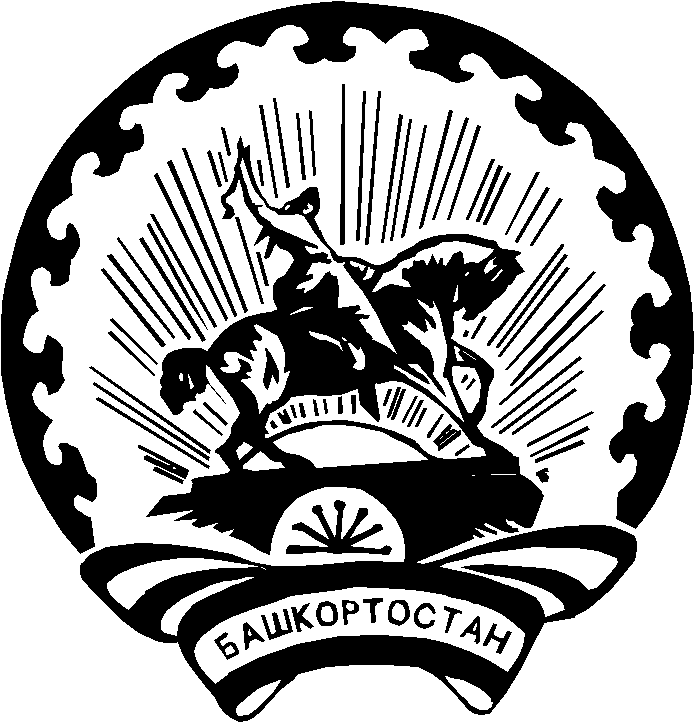 